Тип конкурса: открытый двухэтапный архитектурный конкурс1-й этап – прием заявок и дополнительных материаловДополнительные материалы представляются на выбор:фор-эскизное предложение территориипортфолиоэссе2-й этап – представление конкурсных предложений, раскрывающих концепцию пространственного развития территории литературно-рекреационной зоны «Парк Победы и Дворянское гнездо» в городе Орле.Приглашаются к участию: физические лица, достигшие возраста
18 лет, юридические лица, некоммерческие организации, творческие коллективы, консорциумы.Регистрационный взнос: отсутствуетСрок подачи заявок и дополнительных материалов: до 27 декабря 2019 годаСрок подачи конкурсных предложений: до 27 января 2020 годаДата объявления результатов: до 4 февраля 2020 годаПризовой фонд: — 400 000 рублейОрганизатор: Департамент по проектам развития территорий Орловской областиЗаказчик: Правительство Орловской областиПолное название конкурса: открытый всероссийский архитектурно-градостроительный конкурс на лучшую концепцию пространственного развития литературно-рекреационной зоны «Парк Победы и Дворянское гнездо» в городе ОрлеОфициальный сайт конкурса: конкурс.орёл.рфАдрес подачи заявок и конкурсных предложений: konkurs@orelmail.ru или почтой 302021, г. Орёл, пл. Ленина, д. 1, каб. 238.Конкурсная документация: все материалы будут расположены по адресу ссылки https://clck.ru/KZnQ5Контакты: 302021, г. Орёл, пл. Ленина, д. 1. 8 (4862) 59-79-20, konkurs@orelmail.ru, WhatsApp: 8-953-814-2519Цель конкурса:разработка лучшей архитектурно-градостроительной концепции пространственного развития территории литературно-рекреационной зоны «Парк Победы 
и Дворянское гнездо» в городе Орле.Регламент конкурсаОбъявление конкурса: 4 декабря 2019 годаЗавершение регистрации заявок и дополнительных материалов: 27 декабря
2019 года (до 23:59 часов по московскому времени).Последний срок приема конкурсных предложений: 27 января 2020 года (до 23:59 часов по московскому времени).Итоговое голосование жюри конкурса: до 4 февраля 2020 годаПризовой фонд конкурсаОбщий призовой фонд конкурса составляет 400 000 (четыреста тысяч) рублей.По результатам конкурса присуждаются одна премия:вознаграждение за первое место в размере 400 000 (четыреста тысяч) рублей (в том числе все применимые к Призёру налоги и сборы);Критерии оценки конкурсных проектов:На первом этапе конкурса отбор осуществляется по критерию:уровень профессионализма и креативности предлагаемых и (или) используемых решений.На втором этапе конкурса отбор осуществляется по критериям:максимальное раскрытие и использование историко-культурного наследия территории; образность и эстетическая выразительность архитектурно-градостроительных решений;наличие единого стилистического решения элементов территории;функциональность архитектурно-градостроительных решений;обоснованность размещения отдельных элементов планировочной структуры;уровень решений экономической эффективности, принятых в конкурсном предложении;стилистическое решение малых архитектурных форм;выявление идентичности территории;оригинальность, привлекательность, рациональность решений;обеспечение реализации существующих сценариев работы территории,
а также программирование новых социокультурных процессов
для обеспечения запросов жителей.Площадь территории проектирования: 45 Га.Панорамный вид территории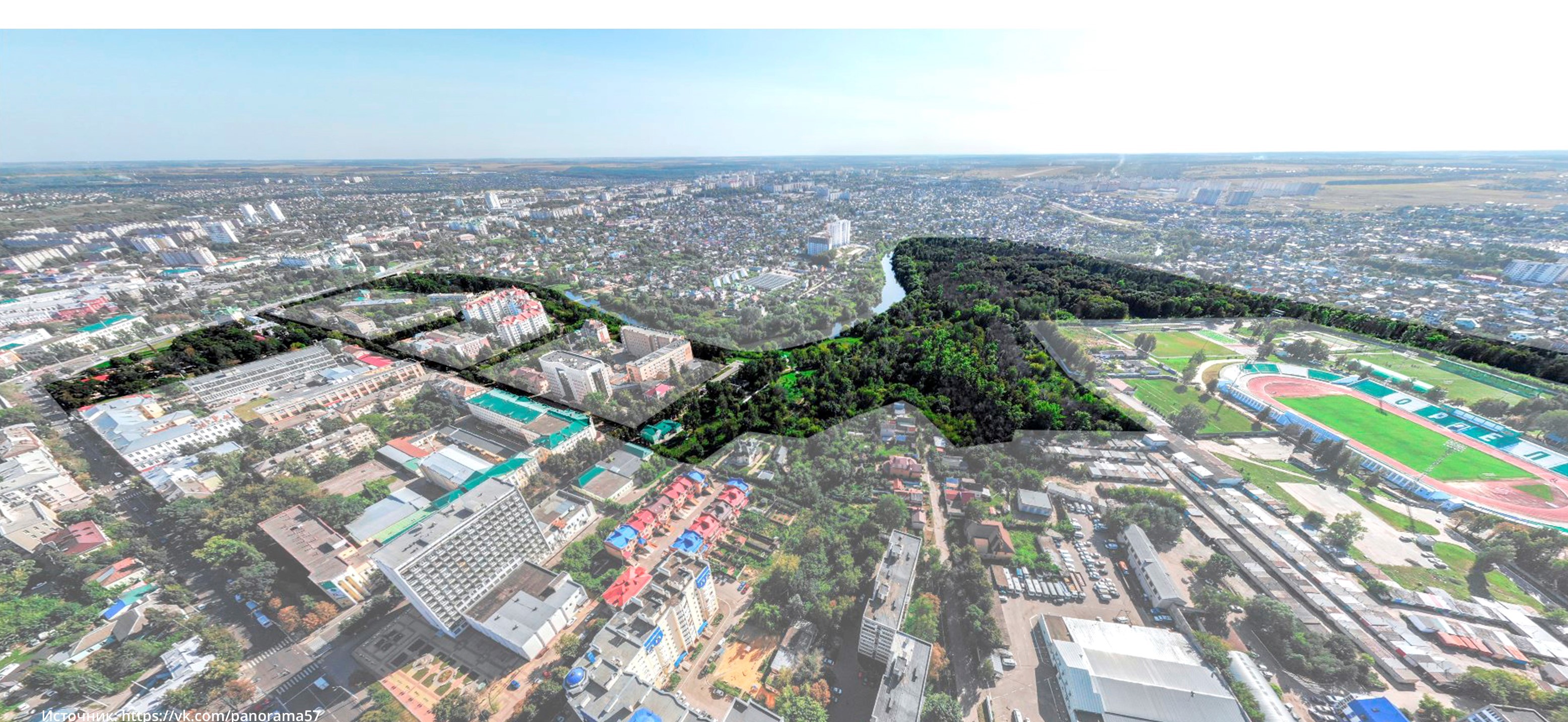 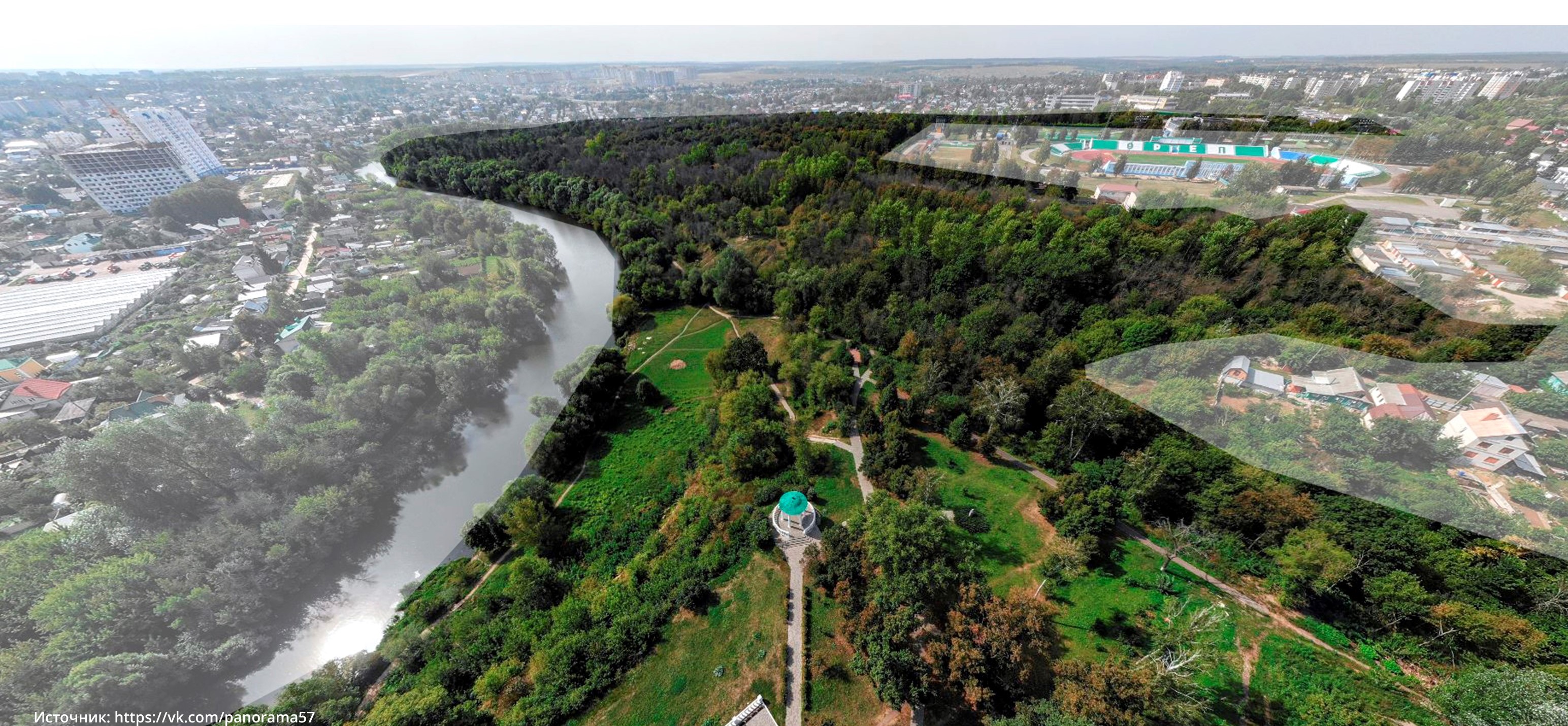 Панорамный вид территории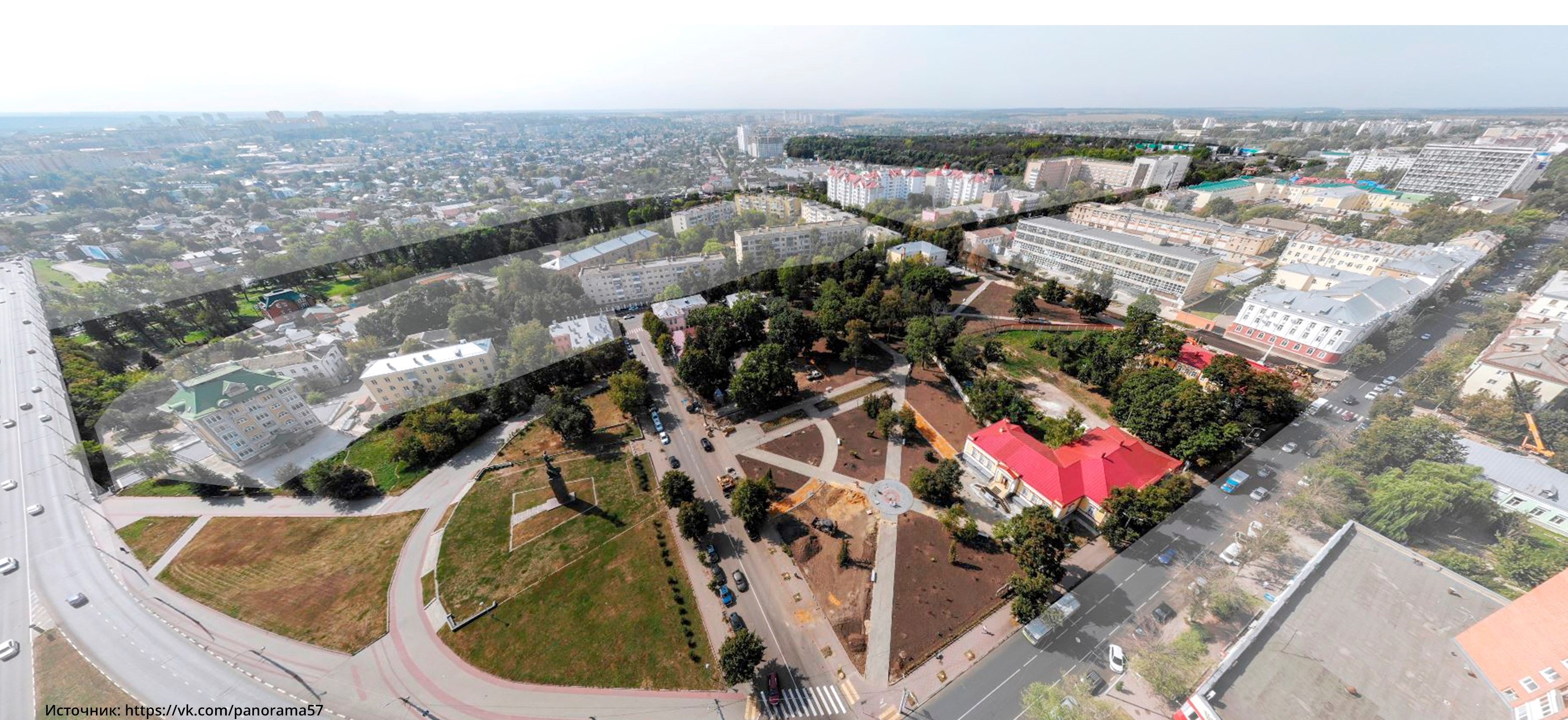 Ситуационная схема территории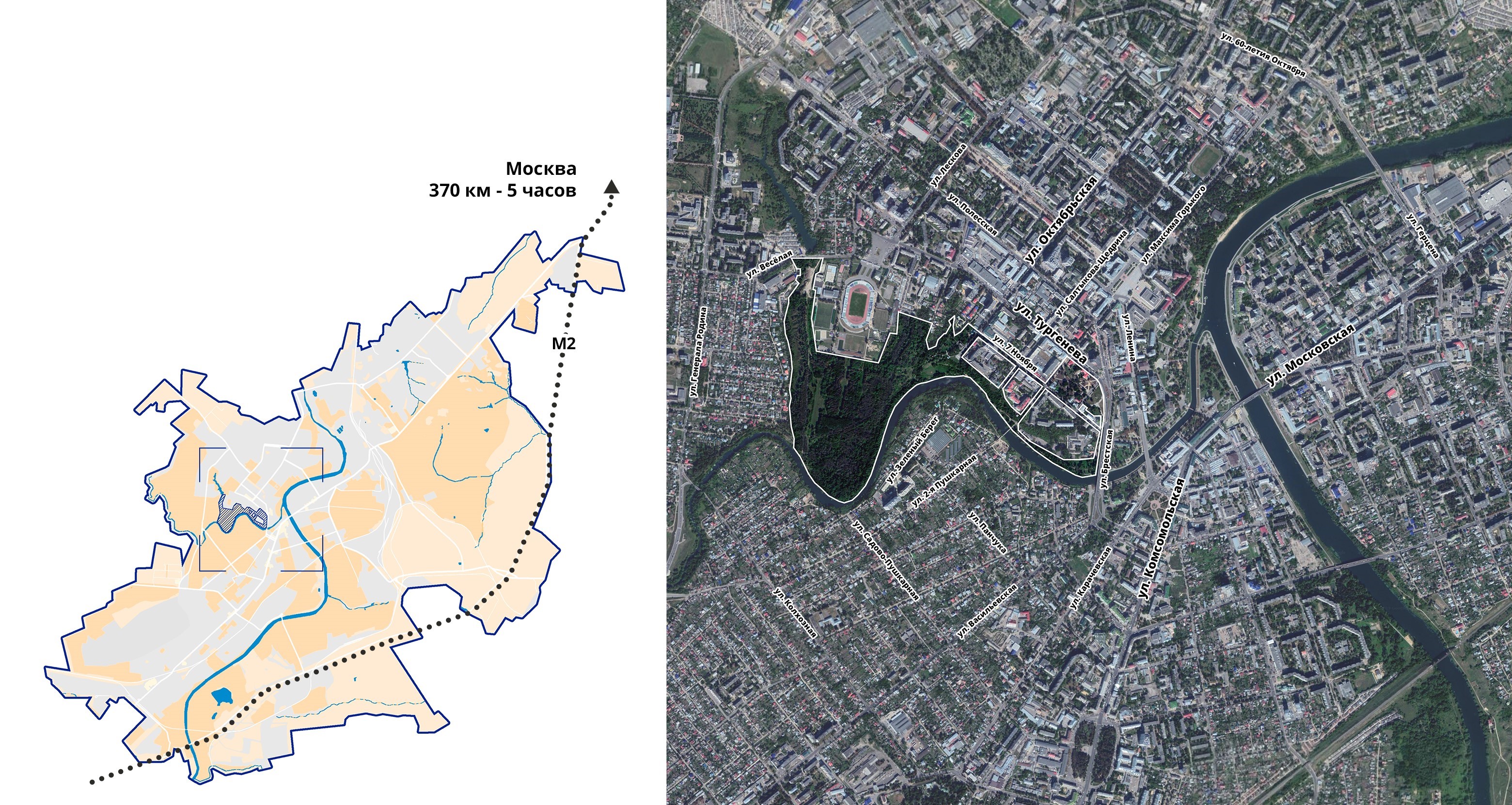 КонтекстТерритория включает в себя ландшафтный сквер «Дворянское гнездо», Парк Победы, улица 7 ноября, часть улицы Салтыкова-Щедрина, территорию музеев
И. С. Тургенева, Н. С. Лескова, писателей-орловцев, И. А. Бунина, территорию дома-музея Т. Н. Грановского, Рябиновый сад, территорию памятника «Каховка».Значение территории для городаТерритория, охваченная проектом, включает исторические сложившуюся часть центра города, а также примыкающую с северо-запада территорию, связанную с жизнью
и творчеством писателей-орловцев И.С. Тургенева, Н.С. Лескова, И. А. Бунина, историка
Т.Н. Грановского, называемую «Дворянское гнездо» (район Дворянских улиц губернского города 19 века). Здесь сосредоточена значительная часть памятников,
в том числе градоформирующего значения, определяющих силуэт центра города. Среда, имеет несомненную историческую, культурную и рекреационную ценность для жителей города.Ландшафтный сквер «Дворянское гнездо» и парк Победы занимают особенное место
в структуре города с точки зрения сохранения и развития «зеленого каркаса» – здесь расположены зоны зеленых насаждений общегородского значения.Визуальный анализ территории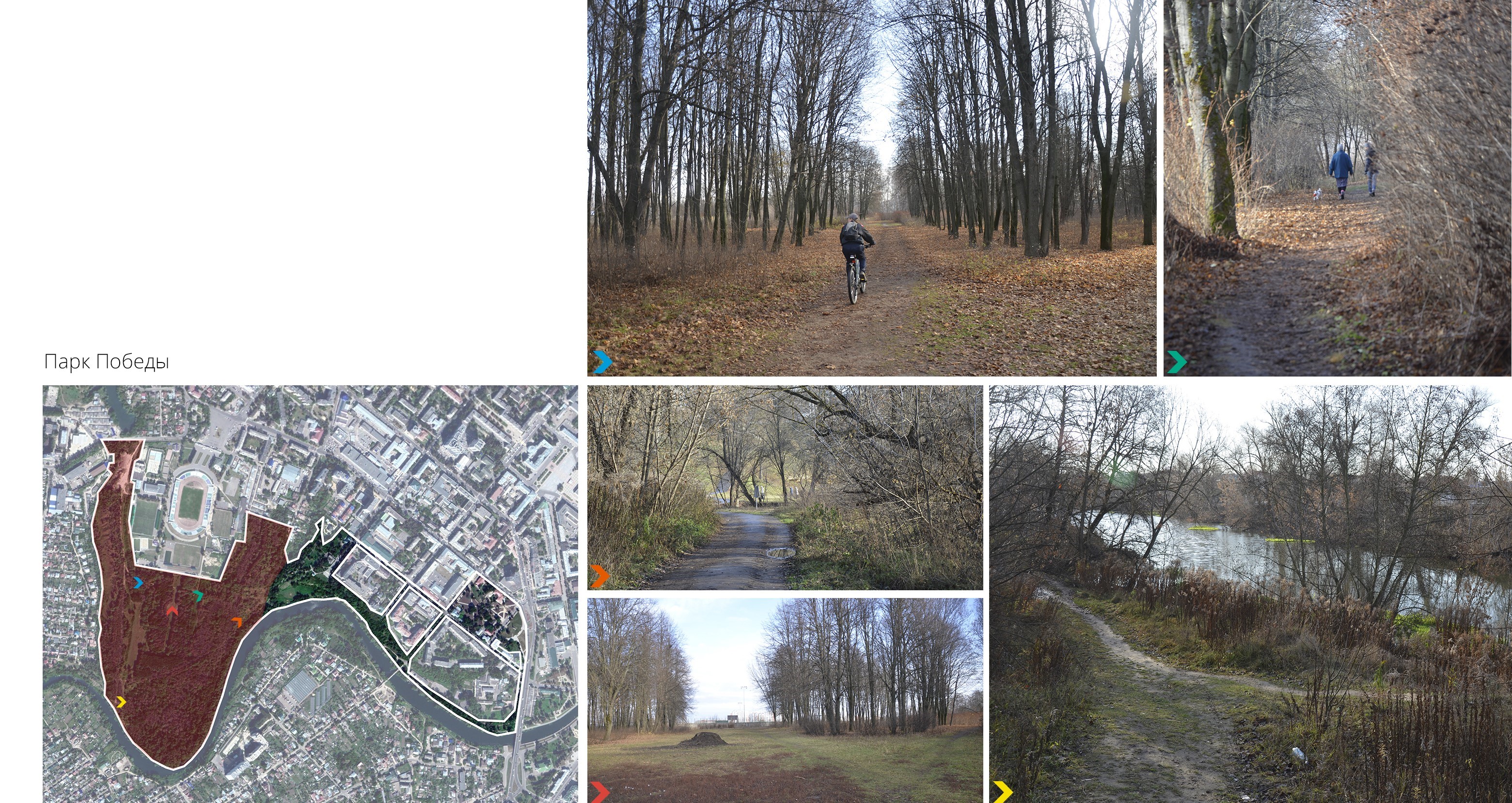 Визуальный анализ территории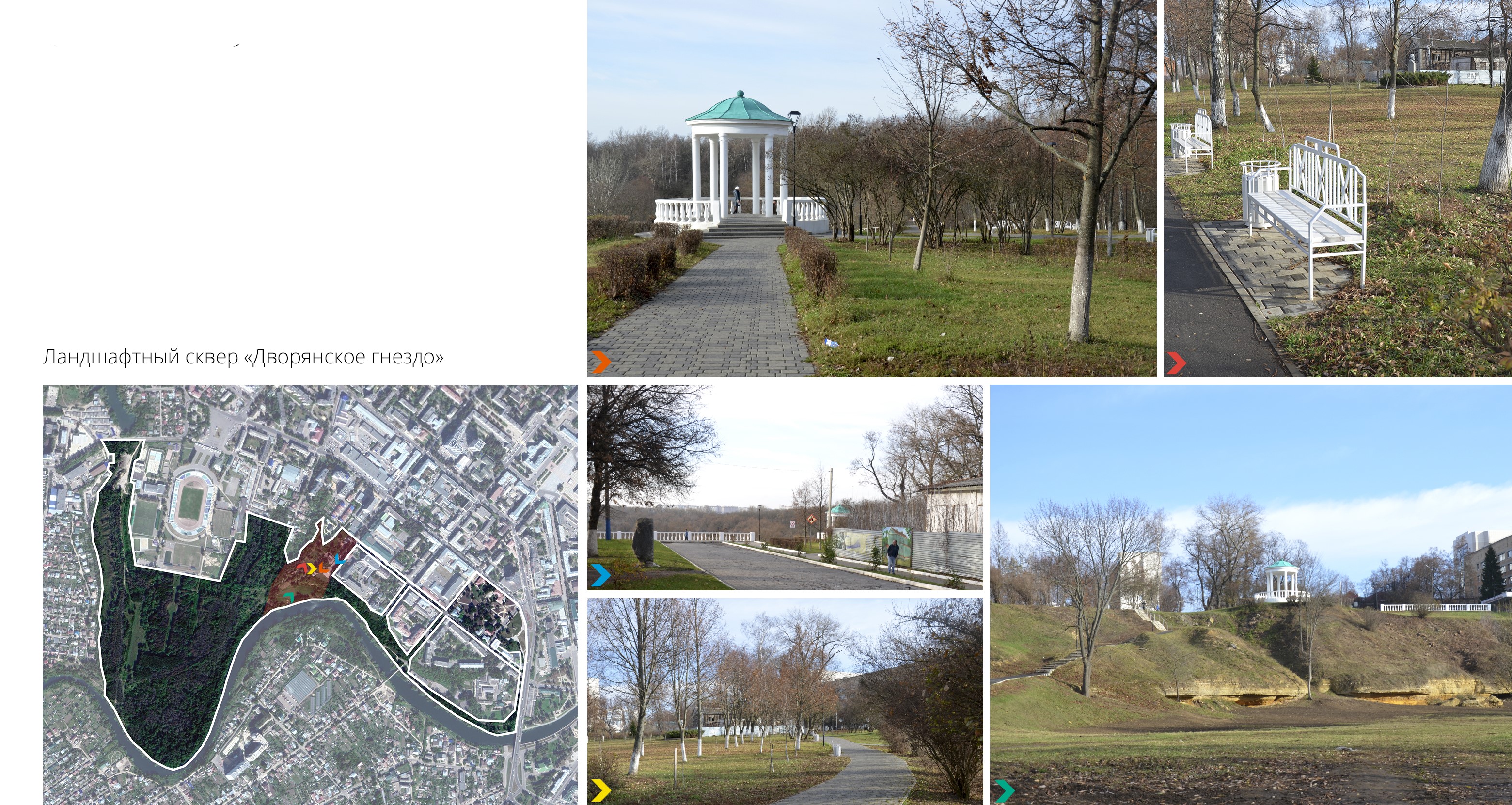 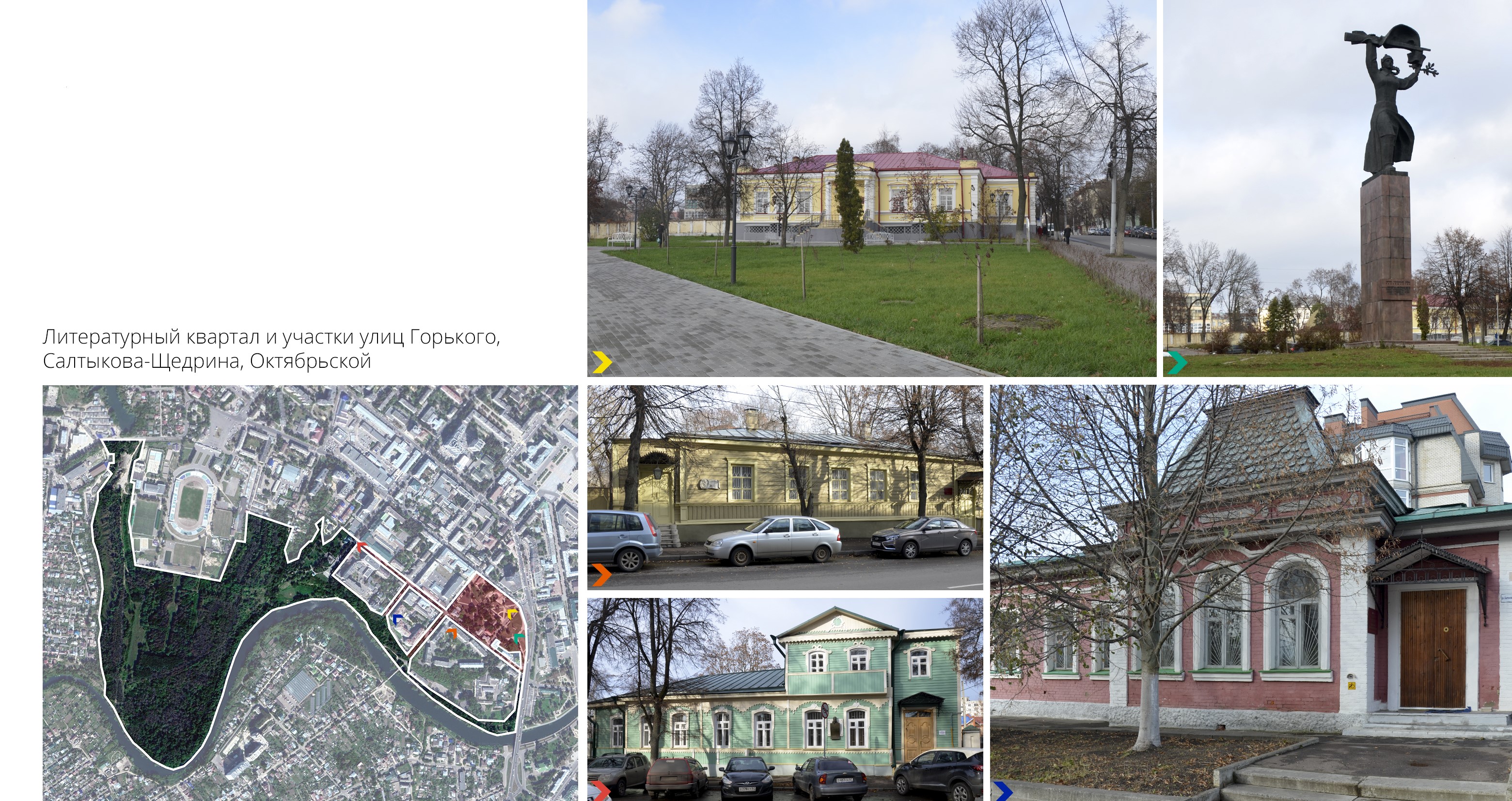 